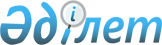 О понижении размера ставки налогов в 2024 году при применении специального налогового режима розничного налога в Казталовском районеРешение Казталовского районного маслихата Западно-Казахстанской области от 28 марта 2024 года № 16-1. Зарегистрирован в Департаменте юстиции Западно-Казахстанской области 29 марта 2024 года № 7355-07
      В соответствии с пунктом 5 статьи 696-3 Кодекса Республики Казахстан "О налогах и других обязательных платежах в бюджет" (Налоговый кодекс) Казталовский районный маслихат РЕШИЛ:
      1. Понизить в 2024 году размер ставки корпоративного или индивидуального подоходного налога, за исключением налогов, удерживаемых у источниика выплаты, при применении специального налогового режима розничного налога в Казталовском районе с 4 (четырех) процентов на 3 (три) процента по доходам, полученным (подлежащим получению) за налоговый период.
      2. Настоящее решение вводится в действие с 1 января 2024 года и подлежит официальному опубликованию.
					© 2012. РГП на ПХВ «Институт законодательства и правовой информации Республики Казахстан» Министерства юстиции Республики Казахстан
				
      Председатель маслихата

С. Мулдашев

      Председатель маслихата

С. Мулдашев
